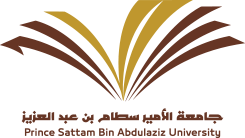                                كلية التربية بالدلم                                                                                                                         توقيع رئيسة وحدة تقنية المعلومات                                ............................................................                                                                                                                                                                                                              البيانات الأساسيـةاسم صاحب الطلب : الوحدة/القسم:                                                              رقم المكتب:  رقم للتواصل:                                                                  التاريخ:   //وصف العطلوصف العطل سبورة ذكية جهاز كمبيوتر بروجكتر طابعة منصة عرض إلكترونية برامج  طلب/تعديل تحويلة هاتفية آلة تصوير طلب حبر نقطة نت أخرىملاحظات:ملاحظات:خاص بوحدة تقنية المعلومات   تم الإنجاز  لم يتم الإنجاز للأسباب التالية:  الاسم: التاريخ:   التوقيع:  